PATVIRTINTALazdijų rajono savivaldybės tarybos2023 m. rugsėjo  d. sprendimu Nr. 5TS-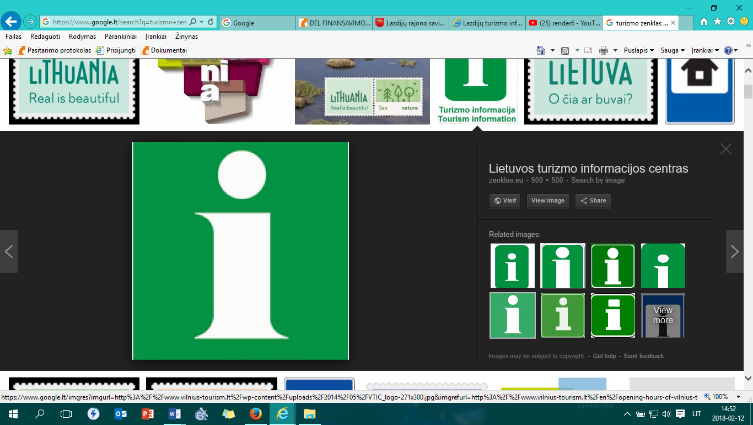 VŠĮ „LAZDIJŲ TURIZMO INFORMACINIS CENTRAS“ 2023–2025 METŲ VEIKLOS STRATEGIJAI. ĮSTAIGOS VEIKLOS KONTEKSTO ANALIZĖTurizmo informacijos paslaugų teikimas yra reglamentuotas Lietuvos Respublikos turizmo įstatyme. VšĮ „Lazdijų turizmo informacinis centras“ (toliau – Lazdijų TIC) veikla yra vykdoma vadovaujantis Lietuvos valstybės ir Lazdijų TIC steigėjo – Lazdijų rajono savivaldybės tarybos – turizmo plėtros strategija. Lazdijų TIC funkcionavimą didžiąja dalimi užtikrina Lazdijų rajono savivaldybės biudžeto lėšos, kurios skiriamos Lazdijų TIC veiklai vykdyti, iškeltiems uždaviniams ir funkcijoms atlikti. Kiti Lazdijų TIC finansavimo šaltiniai: pajamos iš ūkinės veiklos ir ES projektų ir kitų savivaldybių programų lėšos. Lazdijų TIC paslaugomis naudojasi Lietuvos ir užsienio turistai. Pastaraisiais metais sulaukiama vis daugiau vietinių turistų. Lazdijų TIC bendradarbiauja su kitomis Lazdijų rajono savivaldybės teritorijoje veiklą vykdančiomis kultūros, sporto ir švietimo įstaigomis, miestų, miestelių ir kaimų bendruomenėmis, turizmo paslaugų teikėjais, prisideda prie šių organizacijų vykdomų projektų.Lazdijų TIC siekia, kad darbuotojai galėtų naudotis visomis pagrindinėmis IT sistemomis, skirtomis informacijai valdyti, kaupti ir perduoti. Suformuota lokalinė informacinė sistema: kompiuterizuotos darbo vietos, užtikrintas interneto ryšys. Šiuolaikinės informacinės technologijos sparčiai keičiasi ir reikalauja papildomų investicijų, kad būtų pritaikytos Lazdijų TIC veiklai. Lazdijų TIC 2022 metų pradžioje dirbo direktorius ir 5 darbuotojai, dirbantys pagal darbo sutartis. Darbuotojai nuolat kelia kvalifikaciją, dalyvauja mokymuose, seminaruose, konferencijose. Lazdijų TIC įsikūręs dviejose vietose – Vilniaus g. 1, Lazdijų m. ir Janaslavo k. 10, Lazdijų sen., Lazdijų r. sav. Padalinys, esantis Janaslavo k., Lazdijų sen., Lazdijų r. sav., turistus aptarnauja be išeiginių dienų, du Lazdijų TIC darbuotojai dirba slankiuoju grafiku.  Lazdijų TIC metinį veiklos planą, suderintą su įstaigos veiklą kuruojančiu Lazdijų rajono savivaldybės administracijos skyriumi, tvirtina įstaigos direktorius. Veikla planuojama pagal Lazdijų rajono savivaldybės patvirtintą finansavimą Lazdijų rajono savivaldybės Kultūros ir turizmo plėtros programą Lazdijų TIC ataskaitas už savo veiklą bei finansavimą Lazdijų rajono savivaldybei teikia kiekvieną einamųjų metų ketvirtį.Stiprybių, silpnybių, galimybių ir grėsmių (SSGG) analizėII. ĮSTAIGOS VEIKLOS STRATEGIJALazdijų TIC 2023–2025 metų veiklos strategijai parengti suformuluota vizija, misija bei strateginis tikslas.Vizija. Novatoriška ir aktyvi, bendradarbiaujanti su Lazdijų rajono savivaldybės verslo sektoriumi, turizmo potencialą didinanti bei viešąsias paslaugas teikianti įstaiga.Misija. Teikti kokybiškas viešąsias paslaugas, informaciją apie lankomus objektus ir vietoves Lazdijų rajono savivaldybės teritorijoje vietiniams ir atvykstantiems turistams.Strateginis prioritetas. Skatinti vietinį ir atvykstamąjį turizmą, vykdant turizmo informacijos veiklą, įtraukiant vietinius verslininkus ir gyventojus į turizmo plėtros procesą, kuriant bendras iniciatyvas ir palaikant tvarų turizmo modelį.Lazdijų TIC 2023–2025 m. veiklos strategija įgyvendina Lazdijų rajono savivaldybės 2023–2025 m. strateginio veiklos plano Kultūros ir turizmo plėtros programos 3 tikslą – „Skatinti ir vystyti turizmą savivaldybėje“, taip pat šios programos uždavinius ir priemones: plėtoti turizmo paslaugas ir skatinti bei populiarinti turizmą, turizmo informacinių ir rinkodaros paslaugų plėtra.III. TIKSLŲ, UŽDAVINIŲ, PRIEMONIŲ, VERTINIMO KRITERIJŲ IR ASIGNAVIMŲ SUVESTINĖIV. STRATEGINIO PLANO ĮGYVENDINIMO PRIEŽIŪRAVeiklos strategijos tikslai, uždaviniai ir priemonės įgyvendinami kasmet planuojant ir įgyvendinant veiksmus (darbus), kurie numatomi įstaigos metinėje veiklos ataskaitoje. Metinėje veiklos ataskaitoje numatomi veiksmai (darbai), jų vertinimo kriterijai, lėšos jiems įvykdyti, nustatomi terminai ir atsakingi vykdytojai. Veiklos strategijos įgyvendinimą prižiūri įstaigos direktorius. Kiekvienų metų vasario mėnesį analizuojamas įstaigos metinių veiksmų įgyvendinimas, taip įvertinant ir veiklos strategijos vykdymo situaciją. Veiklos strategijos įgyvendinimo rezultatai pristatomi savivaldybės tarybai pateikiant metinę įstaigos veiklos ataskaitą. Strategija gali būti tikslinama, atsižvelgiant į Centro veiklos galimybes ir grėsmes, taip pat į kitus veiksnius, darančius tiesioginę įtaką Centro strateginio tikslo, priemonių ir siektinų rezultatų tinkamam įgyvendinimui._____________________STIPRYBĖSSILPNYBĖSDidelė Lazdijų rajono savivaldybės teritorijos dalis tinkama rekreaciniam turizmui (rajono išskirtinumas – ežerų gausa, natūrali gamta, didelis bendras teritorijos miškingumas);Palankios sąlygos kaimo turizmui ir poilsiui, veikia daugiau nei 51 kaimo turizmo sodyba;Ilgametė įstaigos patirtis turizmo informacijos sklaidos ir pristatymo srityse;Patogioje geografinėje vietoje įkurtas turizmo lankytojų centras su konferencijos sale;Didelis lankymui pritaikytų lauke esančių objektų skaičius.Prastai išvystytos maitinimo ir apgyvendinimo (viešbučių, SPA) paslaugos;Pėsčiųjų ir dviračių takų infrastruktūros trūkumas;Vyraujantis turizmo srities sezoniškumas;Pramogų turistams trūkumas;Nepakankama lankomų objektų priežiūra;Viešųjų tualetų infrastruktūros trūkumas;Turizmui prastai pritaikytas priėjimas prie gamtos ir rekreacinių išteklių, vandens telkinių;Nukreipiamųjų informacinių ženklų trūkumas;Nepakankamas finansavimas.GALIMYBĖSGRĖSMĖSDruskininkų savivaldybės turistinis potencialas gali būti išnaudotas aktyvaus poilsio turistams į Lazdijų rajono savivaldybę pritraukti;Palankios Lazdijų rajono savivaldybės teritorijos geografinės padėties išnaudojimas užsienio turistams pritraukti (pasienio ruožas su Lenkijos valstybe);Lazdijų hipodromo panaudojimas turistams į Lazdijų rajono savivaldybę pritraukti;Edukacinės veiklos, užsiėmimų plėtojimas, etnografinių švenčių ir krašto tradicijų puoselėjimas. Lazdijų krašto kulinarinio paveldo viešinimas; Veisiejų – kurortinės vietovės Lazdijų rajono savivaldybės teritorijoje atsiradimas;Privataus ir užsienio kapitalo investicijų pritraukimas turistinės rekreacinės infrastruktūros plėtrai, ES struktūrinių ir kitų fondų lėšų panaudojimas turizmo plėtros projektams įgyvendinti;Vandens telkinių pritaikymas rekreacijai;Gausesnės ir išsamesnės informacijos teikimas elektroninėmis priemonėmis;Savivaldybės žinomumo Lietuvoje ir užsienyje didinimas.Nepatenkinami  turistų poreikiai apgyvendinimo ir maitinimo sektoriuje dėl menkai vystomos infrastruktūros ir paslaugų plėtros;Kariniai konfliktai kaimyninėse valstybėse; Stipri sezoniškumo įtaka turizmo sektoriui;Menkas vietos privataus sektoriaus suinteresuotumas turizmo verslo plėtra.Eil. Nr.TikslasTikslasTikslasTikslasTikslasTikslasTikslasTikslasTikslasTikslasTikslasTikslo pasiekimo vertinimo kriterijus, mato vienetas ir reikšmė (laikotarpio pabaigoje)Tikslo pasiekimo vertinimo kriterijus, mato vienetas ir reikšmė (laikotarpio pabaigoje)Tikslo pasiekimo vertinimo kriterijus, mato vienetas ir reikšmė (laikotarpio pabaigoje)Tikslo pasiekimo vertinimo kriterijus, mato vienetas ir reikšmė (laikotarpio pabaigoje)Tikslo pasiekimo vertinimo kriterijus, mato vienetas ir reikšmė (laikotarpio pabaigoje)Tikslo pasiekimo vertinimo kriterijus, mato vienetas ir reikšmė (laikotarpio pabaigoje)Tikslo pasiekimo vertinimo kriterijus, mato vienetas ir reikšmė (laikotarpio pabaigoje)Tikslo pasiekimo vertinimo kriterijus, mato vienetas ir reikšmė (laikotarpio pabaigoje)Tikslo pasiekimo vertinimo kriterijus, mato vienetas ir reikšmė (laikotarpio pabaigoje)1.Plėtoti turizmo infrastruktūrą ir paslaugas siekiant užtikrinti didesnius turistų srautus Lazdijų rajono savivaldybėje Plėtoti turizmo infrastruktūrą ir paslaugas siekiant užtikrinti didesnius turistų srautus Lazdijų rajono savivaldybėje Plėtoti turizmo infrastruktūrą ir paslaugas siekiant užtikrinti didesnius turistų srautus Lazdijų rajono savivaldybėje Plėtoti turizmo infrastruktūrą ir paslaugas siekiant užtikrinti didesnius turistų srautus Lazdijų rajono savivaldybėje Plėtoti turizmo infrastruktūrą ir paslaugas siekiant užtikrinti didesnius turistų srautus Lazdijų rajono savivaldybėje Plėtoti turizmo infrastruktūrą ir paslaugas siekiant užtikrinti didesnius turistų srautus Lazdijų rajono savivaldybėje Plėtoti turizmo infrastruktūrą ir paslaugas siekiant užtikrinti didesnius turistų srautus Lazdijų rajono savivaldybėje Plėtoti turizmo infrastruktūrą ir paslaugas siekiant užtikrinti didesnius turistų srautus Lazdijų rajono savivaldybėje Plėtoti turizmo infrastruktūrą ir paslaugas siekiant užtikrinti didesnius turistų srautus Lazdijų rajono savivaldybėje Plėtoti turizmo infrastruktūrą ir paslaugas siekiant užtikrinti didesnius turistų srautus Lazdijų rajono savivaldybėje Plėtoti turizmo infrastruktūrą ir paslaugas siekiant užtikrinti didesnius turistų srautus Lazdijų rajono savivaldybėje VšĮ „Lazdijų turizmo informaciniame centras“ apsilankiusiųjų turistų skaičiaus didėjimas, 3 proc.Lazdijų rajono savivaldybės teritorijoje apsilankiusių turistų skaičiaus didėjimas, 5 proc.Pajamų, gautų už prekybą suvenyrais, didėjimas,  5 proc.VšĮ „Lazdijų turizmo informaciniame centras“ apsilankiusiųjų turistų skaičiaus didėjimas, 3 proc.Lazdijų rajono savivaldybės teritorijoje apsilankiusių turistų skaičiaus didėjimas, 5 proc.Pajamų, gautų už prekybą suvenyrais, didėjimas,  5 proc.VšĮ „Lazdijų turizmo informaciniame centras“ apsilankiusiųjų turistų skaičiaus didėjimas, 3 proc.Lazdijų rajono savivaldybės teritorijoje apsilankiusių turistų skaičiaus didėjimas, 5 proc.Pajamų, gautų už prekybą suvenyrais, didėjimas,  5 proc.VšĮ „Lazdijų turizmo informaciniame centras“ apsilankiusiųjų turistų skaičiaus didėjimas, 3 proc.Lazdijų rajono savivaldybės teritorijoje apsilankiusių turistų skaičiaus didėjimas, 5 proc.Pajamų, gautų už prekybą suvenyrais, didėjimas,  5 proc.VšĮ „Lazdijų turizmo informaciniame centras“ apsilankiusiųjų turistų skaičiaus didėjimas, 3 proc.Lazdijų rajono savivaldybės teritorijoje apsilankiusių turistų skaičiaus didėjimas, 5 proc.Pajamų, gautų už prekybą suvenyrais, didėjimas,  5 proc.VšĮ „Lazdijų turizmo informaciniame centras“ apsilankiusiųjų turistų skaičiaus didėjimas, 3 proc.Lazdijų rajono savivaldybės teritorijoje apsilankiusių turistų skaičiaus didėjimas, 5 proc.Pajamų, gautų už prekybą suvenyrais, didėjimas,  5 proc.VšĮ „Lazdijų turizmo informaciniame centras“ apsilankiusiųjų turistų skaičiaus didėjimas, 3 proc.Lazdijų rajono savivaldybės teritorijoje apsilankiusių turistų skaičiaus didėjimas, 5 proc.Pajamų, gautų už prekybą suvenyrais, didėjimas,  5 proc.VšĮ „Lazdijų turizmo informaciniame centras“ apsilankiusiųjų turistų skaičiaus didėjimas, 3 proc.Lazdijų rajono savivaldybės teritorijoje apsilankiusių turistų skaičiaus didėjimas, 5 proc.Pajamų, gautų už prekybą suvenyrais, didėjimas,  5 proc.VšĮ „Lazdijų turizmo informaciniame centras“ apsilankiusiųjų turistų skaičiaus didėjimas, 3 proc.Lazdijų rajono savivaldybės teritorijoje apsilankiusių turistų skaičiaus didėjimas, 5 proc.Pajamų, gautų už prekybą suvenyrais, didėjimas,  5 proc.1.1.Uždavinys. Plėtoti turizmo infrastruktūrąUždavinys. Plėtoti turizmo infrastruktūrąUždavinys. Plėtoti turizmo infrastruktūrąUždavinys. Plėtoti turizmo infrastruktūrąUždavinys. Plėtoti turizmo infrastruktūrąUždavinys. Plėtoti turizmo infrastruktūrąUždavinys. Plėtoti turizmo infrastruktūrąUždavinys. Plėtoti turizmo infrastruktūrąUždavinys. Plėtoti turizmo infrastruktūrąUždavinys. Plėtoti turizmo infrastruktūrąUždavinys. Plėtoti turizmo infrastruktūrąUždavinys. Plėtoti turizmo infrastruktūrąUždavinys. Plėtoti turizmo infrastruktūrąUždavinys. Plėtoti turizmo infrastruktūrąUždavinys. Plėtoti turizmo infrastruktūrąUždavinys. Plėtoti turizmo infrastruktūrąUždavinys. Plėtoti turizmo infrastruktūrąUždavinys. Plėtoti turizmo infrastruktūrąUždavinys. Plėtoti turizmo infrastruktūrąUždavinys. Plėtoti turizmo infrastruktūrąĮstaigos priemonės pavadinimasĮstaigos priemonės pavadinimasProceso ir (ar) indėlio vertinimo kriterijai ir mato vienetaiVertinimo kriterijų reikšmėsVertinimo kriterijų reikšmėsVertinimo kriterijų reikšmėsVertinimo kriterijų reikšmėsVertinimo kriterijų reikšmėsVertinimo kriterijų reikšmėsVertinimo kriterijų reikšmėsVertinimo kriterijų reikšmėsAtsakingi vykdytojaiAtsakingi vykdytojaiAsignavimai (tūkst. Eur)Asignavimai (tūkst. Eur)Asignavimai (tūkst. Eur)Asignavimai (tūkst. Eur)Asignavimai (tūkst. Eur)Asignavimai (tūkst. Eur)Asignavimai (tūkst. Eur)Įstaigos priemonės pavadinimasĮstaigos priemonės pavadinimasProceso ir (ar) indėlio vertinimo kriterijai ir mato vienetai2022 m. faktas2022 m. faktas2022 m. faktas2023 m.2023 m.2024 m.2025 m.2025 m.Atsakingi vykdytojaiAtsakingi vykdytojai2022 m. faktiškai panaudotos lėšos2022 m. faktiškai panaudotos lėšos2022 m. faktiškai panaudotos lėšos2023 m.2024 m.2025 m.2025 m.1.1.1Esamų turizmo maršrutų informacinės infrastruktūros priežiūra ir atnaujinimasEsamų turizmo maršrutų informacinės infrastruktūros priežiūra ir atnaujinimasAtnaujintų turizmo maršrutų skaičius, vnt.33322333Direktorius,turizmo plėtros vadovas,vadybininkai,buhalterisDirektorius,turizmo plėtros vadovas,vadybininkai,buhalteris0,50,50,50,81,01,01,01.1.2.Naujos turizmo maršrutų informacinės infrastruktūros įrengimasNaujos turizmo maršrutų informacinės infrastruktūros įrengimasNaujai įrengtų  maršrutų infrastruktūros objektų skaičius, vnt.00011333Direktorius,turizmo plėtros vadovas,vadybininkai,buhalterisDirektorius,turizmo plėtros vadovas,vadybininkai,buhalteris0,00,00,01,01,52,52,51.2.Uždavinys. Skatinti turizmo paslaugų plėtrąUždavinys. Skatinti turizmo paslaugų plėtrąUždavinys. Skatinti turizmo paslaugų plėtrąUždavinys. Skatinti turizmo paslaugų plėtrąUždavinys. Skatinti turizmo paslaugų plėtrąUždavinys. Skatinti turizmo paslaugų plėtrąUždavinys. Skatinti turizmo paslaugų plėtrąUždavinys. Skatinti turizmo paslaugų plėtrąUždavinys. Skatinti turizmo paslaugų plėtrąUždavinys. Skatinti turizmo paslaugų plėtrąUždavinys. Skatinti turizmo paslaugų plėtrąUždavinys. Skatinti turizmo paslaugų plėtrąUždavinys. Skatinti turizmo paslaugų plėtrąUždavinys. Skatinti turizmo paslaugų plėtrąUždavinys. Skatinti turizmo paslaugų plėtrąUždavinys. Skatinti turizmo paslaugų plėtrąUždavinys. Skatinti turizmo paslaugų plėtrąUždavinys. Skatinti turizmo paslaugų plėtrąUždavinys. Skatinti turizmo paslaugų plėtrą1.2.1.Renginių, populiarinančių Lazdijų krašto turizmo išteklius, organizavimasOrganizuotų renginių skaičius, vnt.Organizuotų renginių skaičius, vnt.Organizuotų renginių skaičius, vnt.1415151212121212Direktorius,turizmo plėtros vadovas, vadybininkai,buhalterisDirektorius,turizmo plėtros vadovas, vadybininkai,buhalteris3,04,84,85,25,91.2.2.Naujų leidinių, skirtų turistams, parengimas ir išleidimasParengtų ir išleistų naujų leidinių skirtų turistams skaičius, vnt.Parengtų ir išleistų naujų leidinių skirtų turistams skaičius, vnt.Parengtų ir išleistų naujų leidinių skirtų turistams skaičius, vnt.11111122Direktorius,turizmo plėtros vadovas,vadybininkai,buhalterisDirektorius,turizmo plėtros vadovas,vadybininkai,buhalteris3,24,54,55,07,01.2.3.Turizmo informacijos teikimas ir naujų virtualių leidinių, skirtų turistams, parengimas, pažintinių programų kūrimas. Naujų virtualių IT sprendimų diegimasParengtų naujų virtualių leidinių, skirtų turistams skaičius, vnt.Parengtų naujų virtualių leidinių, skirtų turistams skaičius, vnt.Parengtų naujų virtualių leidinių, skirtų turistams skaičius, vnt.55566666Direktorius,turizmo plėtros vadovas,vadybininkai,buhalterisDirektorius,turizmo plėtros vadovas,vadybininkai,buhalteris7,711,511,511,513,81.2.4.Esamų leidinių, skirtų turistams, atnaujinimas / perleidimasAtnaujintų / perleistų leidinių, skirtų turistams, skaičius, vnt.Atnaujintų / perleistų leidinių, skirtų turistams, skaičius, vnt.Atnaujintų / perleistų leidinių, skirtų turistams, skaičius, vnt.22222233Direktorius,turizmo plėtros vadovas,vadybininkai,buhalterisDirektorius,turizmo plėtros vadovas,vadybininkai,buhalteris4,05,55,56,48,501.3.Uždavinys. Formuoti patrauklų Lazdijų rajono savivaldybės turizmo įvaizdį Lietuvoje ir užsienyje Uždavinys. Formuoti patrauklų Lazdijų rajono savivaldybės turizmo įvaizdį Lietuvoje ir užsienyje Uždavinys. Formuoti patrauklų Lazdijų rajono savivaldybės turizmo įvaizdį Lietuvoje ir užsienyje Uždavinys. Formuoti patrauklų Lazdijų rajono savivaldybės turizmo įvaizdį Lietuvoje ir užsienyje Uždavinys. Formuoti patrauklų Lazdijų rajono savivaldybės turizmo įvaizdį Lietuvoje ir užsienyje Uždavinys. Formuoti patrauklų Lazdijų rajono savivaldybės turizmo įvaizdį Lietuvoje ir užsienyje Uždavinys. Formuoti patrauklų Lazdijų rajono savivaldybės turizmo įvaizdį Lietuvoje ir užsienyje Uždavinys. Formuoti patrauklų Lazdijų rajono savivaldybės turizmo įvaizdį Lietuvoje ir užsienyje Uždavinys. Formuoti patrauklų Lazdijų rajono savivaldybės turizmo įvaizdį Lietuvoje ir užsienyje Uždavinys. Formuoti patrauklų Lazdijų rajono savivaldybės turizmo įvaizdį Lietuvoje ir užsienyje Uždavinys. Formuoti patrauklų Lazdijų rajono savivaldybės turizmo įvaizdį Lietuvoje ir užsienyje Uždavinys. Formuoti patrauklų Lazdijų rajono savivaldybės turizmo įvaizdį Lietuvoje ir užsienyje Uždavinys. Formuoti patrauklų Lazdijų rajono savivaldybės turizmo įvaizdį Lietuvoje ir užsienyje Uždavinys. Formuoti patrauklų Lazdijų rajono savivaldybės turizmo įvaizdį Lietuvoje ir užsienyje Uždavinys. Formuoti patrauklų Lazdijų rajono savivaldybės turizmo įvaizdį Lietuvoje ir užsienyje Uždavinys. Formuoti patrauklų Lazdijų rajono savivaldybės turizmo įvaizdį Lietuvoje ir užsienyje Uždavinys. Formuoti patrauklų Lazdijų rajono savivaldybės turizmo įvaizdį Lietuvoje ir užsienyje Uždavinys. Formuoti patrauklų Lazdijų rajono savivaldybės turizmo įvaizdį Lietuvoje ir užsienyje Uždavinys. Formuoti patrauklų Lazdijų rajono savivaldybės turizmo įvaizdį Lietuvoje ir užsienyje 1.3.1.Lazdijų krašto lankytinų objektų, renginių ir teikiamų turizmo paslaugų viešinimas Lazdijų TIC socialiniuose tinkluose ir interneto svetainėje, respublikinėje žiniasklaidojeParengtų viešoje erdvėje informacijos pranešimų skaičius, vnt.Parengtų viešoje erdvėje informacijos pranešimų skaičius, vnt.Parengtų viešoje erdvėje informacijos pranešimų skaičius, vnt.248260260430430430450450Direktorius,turizmo plėtros vadovas,vadybininkai,buhalterisDirektorius,turizmo plėtros vadovas,vadybininkai,buhalteris1,63,93,94,23,41.3.2.Prekybos su Lazdijų krašto įvaizdžiu ir jo populiarinimu susijusiomis  priemonėmis plėtraPajamų, gautų už prekybą Lazdijų kraštą ir Lietuvos valstybę reprezentuojančiais suvenyrais, suma, tūkst. EurPajamų, gautų už prekybą Lazdijų kraštą ir Lietuvos valstybę reprezentuojančiais suvenyrais, suma, tūkst. EurPajamų, gautų už prekybą Lazdijų kraštą ir Lietuvos valstybę reprezentuojančiais suvenyrais, suma, tūkst. Eur31,636,036,038,638,638,641,841,8Direktorius,turizmo plėtros vadovas,vadybininkai,buhalterisDirektorius,turizmo plėtros vadovas,vadybininkai,buhalteris28,129,529,529,830,21.3.3.Pristatyti Lazdijų rajono savivaldybės turizmo išteklius tarptautinėse ir respublikinėse turizmo parodose, didžiųjų Lietuvos miestų šventėse, Lazdijų rajono savivaldybėje vykstančiuose renginiuoseParodų, švenčių, renginių, kuriuose pristatyti Lazdijų rajono savivaldybės turizmo ištekliai, skaičius, vnt.Parodų, švenčių, renginių, kuriuose pristatyti Lazdijų rajono savivaldybės turizmo ištekliai, skaičius, vnt.Parodų, švenčių, renginių, kuriuose pristatyti Lazdijų rajono savivaldybės turizmo ištekliai, skaičius, vnt.56666677Direktorius, turizmo plėtros vadovas,vadybininkai,buhalterisDirektorius, turizmo plėtros vadovas,vadybininkai,buhalteris11,814,814,814,915,51.3.4.Lazdijų rajono savivaldybės turizmo išteklių pristatymas konferencijose, seminaruose, mokymuose Lietuvos ir užsienio rinkoseSuorganizuoti pristatymus Lazdijų rajono savivaldybės turizmo išteklius turizmo paslaugų teikėjams, skaičius, vnt.Suorganizuoti pristatymus Lazdijų rajono savivaldybės turizmo išteklius turizmo paslaugų teikėjams, skaičius, vnt.Suorganizuoti pristatymus Lazdijų rajono savivaldybės turizmo išteklius turizmo paslaugų teikėjams, skaičius, vnt.01122233Direktorius,turizmo plėtros vadovas,vadybininkai,buhalterisDirektorius,turizmo plėtros vadovas,vadybininkai,buhalteris-3,13,13,83,91.3.5.Reklaminio vaizdo įrašo, skirto užsienio ir Lietuvos turistų pritraukimui, parengimasParengtų reklaminių vaizdo įrašų skaičius, vnt.Parengtų reklaminių vaizdo įrašų skaičius, vnt.Parengtų reklaminių vaizdo įrašų skaičius, vnt.03344455Direktorius,turizmo plėtros vadovas, vadybininkai,buhalterisDirektorius,turizmo plėtros vadovas, vadybininkai,buhalteris-2,42,42,93,21.3.6.Įstaigos valdymas ir administravimas, siekiant užtikrinti strateginių tikslų įgyvendinimą (kompiuterinės įrangos atnaujinimas, darbuotojų mokymai, įstaigos pastato priežiūra, komunalinės paslaugos ir kt.)Sėkmingai veikianti ir viešąsias paslaugas teikianti įstaiga, vnt.Sėkmingai veikianti ir viešąsias paslaugas teikianti įstaiga, vnt.Sėkmingai veikianti ir viešąsias paslaugas teikianti įstaiga, vnt.11111111Direktorius,turizmo plėtros vadovas,vadybininkai,buhalterisDirektorius,turizmo plėtros vadovas,vadybininkai,buhalteris90,693,093,095,098,01.3.7.Projektinės veiklos plėtojimasPateiktų paraiškų ir įgyvendintų projektų skaičius, vnt.Pateiktų paraiškų ir įgyvendintų projektų skaičius, vnt.Pateiktų paraiškų ir įgyvendintų projektų skaičius, vnt.11122222Direktorius,turizmo plėtros vadovas,vadybininkai,buhalterisDirektorius,turizmo plėtros vadovas,vadybininkai,buhalteris19,710,010,020,529,0IŠ VISOIŠ VISO170,2 tūkst. Eur185,7 tūkst. Eur185,7 tūkst. Eur201,7 tūkst. Eur221,9 tūkst. Eur